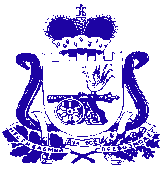 СОВЕТ ДЕПУТАТОВ ТУПИКОВСКОГО СЕЛЬСКОГО ПОСЕЛЕНИЯХОЛМ-ЖИРКОВСКОГО РАЙОНА СМОЛЕНСКОЙ ОБЛАСТИРЕШЕНИЕот  26 октября  2016 года                    №  27О денежной выплате депутатам Совета депутатов Тупиковского сельского поселения Холм-Жирковского района Смоленской области третьего созываВ связи с  недостаточностью доходных источников местного бюджета Тупиковского сельского поселения Холм-Жирковского района Смоленской области, Совет депутатов Тупиковского сельского поселения Холм-Жирковского района Смоленской области  	Р Е Ш И Л: 	1. Приостановить денежную выплату депутатам Совета депутатов Тупиковского сельского поселения Холм-Жирковского района Смоленской области третьего созыва, осуществляющих свои полномочия на  непостоянной   основе, предусмотренную решением Совета депутатов Тупиковского  сельского поселения Холм-Жирковского района Смоленской области от  31.07.2013г.  № 20 «Об утверждении Положения о порядке предоставления  денежной выплаты на осуществление полномочий депутатам Совета депутатов  Тупиковского сельского поселения Холм-Жирковского района Смоленской области осуществляющим свои полномочия на непостоянной основе».2. Решение вступает в силу после дня подписания и распространяется на правоотношения возникшие с 01 октября 2016 года.Глава муниципального образованияТупиковского сельского поселенияХолм-Жирковского районаСмоленской области                                                          М.В.Козел 